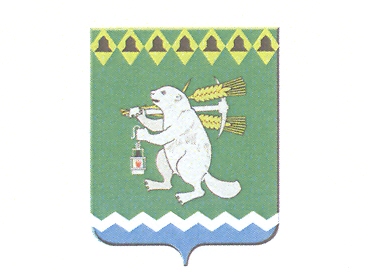 Дума Артемовского городского округасозыв___ заседаниеРЕШЕНИЕот				№ О внесении изменений в Положение о назначении и выплате пенсии за выслугу лет лицам, замещавшим муниципальные должности муниципальной службы Артемовского городского округаВ целях приведения муниципального правового акта в соответствие с Федеральным законом от 23 мая 2016 года № 143-ФЗ «О внесении изменений в отдельные законодательные акты Российской Федерации в части увеличения пенсионного возраста отдельным категориям граждан», Законами Свердловской области от 12 июля 2005 года № 84-ОЗ «Об особенностях государственной гражданской службы Свердловской области», от 26 декабря 2008 года № 146-ОЗ «О гарантиях осуществления полномочий председателя представительного органа муниципального образования, члена выборного органа местного самоуправления, выборного должностного лица местного самоуправления в муниципальных образованиях, расположенных на территории Свердловской области», от 09 декабря 2016 года № 123-ОЗ «О внесении изменений в отдельные законы Свердловской области в связи с необходимостью их приведения в соответствие с федеральными законами», от 09 декабря 2016 года № 124-ОЗ «Об отдельных вопросах регулирования статуса лиц, замещавших государственные должности», на основании статей 23, 24 Федерального закона от 2 марта 2007 года № 25-ФЗ «О муниципальной службе в Российской Федерации», Федерального закона от 06 октября 2003 года № 131-ФЗ «Об общих принципах организации местного самоуправления в Российской Федерации», руководствуясь статьями 22, 23 Устава Артемовского городского округа, Дума Артемовского городского округа РЕШИЛА: 1. Внести изменения в решение Думы Артемовского городского округа от 26.01.2006 № 637 «Об утверждении Положения о назначении и выплате пенсии за выслугу лет лицам, замещавшим муниципальные должности муниципальной службы Артемовского городского округа» (с изменениями, внесенными решениями Думы Артемовского городского округа от 29.06.2006 № 707, от 26.05.2011 № 1115, от 29.05.2014 № 506) (далее – Решение):1.1. наименование Решения изложить в следующей редакции: «О принятии Положения о назначении и выплате пенсии за выслугу лет лицам, замещавшим муниципальные должности, и лицам, замещавшим должности муниципальной службы в органах местного самоуправления Артемовского городского округа»;1.2. Из преамбулы Решения исключить слова «статьей 34 Закона Свердловской области от 18 октября 1995 года № 26-ОЗ «О государственной службе в Свердловской области», Законом Свердловской области от 3 апреля 1996 года № 17-ОЗ «О муниципальной службе в Свердловской области» (в редакции Областного закона от 15 июля 2005 года № 85-ОЗ статьей 21),»;1.3. пункт 1 решения Думы Артемовского городского округа изложить в следующей редакции: «1. Принять Положение о назначении и выплате пенсии за выслугу лет лицам, замещавшим муниципальные должности, и лицам, замещавшим должности муниципальной службы в органах местного самоуправления Артемовского городского округа (Приложение).»;1.4. наименование Положения о назначении и выплате пенсии за выслугу лет лицам, замещавшим муниципальные должности муниципальной службы Артемовского городского округа (Приложение к решению Думы Артемовского городского округа) изложить в следующей редакции:«Положение о назначении и выплате пенсии за выслугу лет лицам, замещавшим муниципальные должности, и лицам, замещавшим должности муниципальной службы в органах местного самоуправления Артемовского городского округа»;1.5. изложить Положение о назначении и выплате пенсии за выслугу лет лицам, замещавшим муниципальные должности, и лицам, замещавшим должности муниципальной службы в органах местного самоуправления Артемовского городского округа в следующей редакции (Приложение).2. Настоящее Решение вступает в силу после официального опубликования и распространяет свое действие на правоотношения, возникшие с 01 января 2017 года.3. Настоящее решение опубликовать в газете «Артемовский рабочий» и разместить на официальном сайте Думы Артемовского городского округа в информационно-телекоммуникационной сети «Интернет».4. Контроль исполнения настоящего решения возложить на постоянную комиссию по вопросам местного самоуправления, нормотворчеству и регламенту (Угланов М.А.).Председатель Думы Артемовского городского  округаГлава Артемовского городского   округа  К.М. ТрофимовА.В. Самочернов